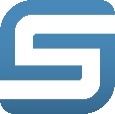 Instructions for Use – Magic StripsGeneral instructions•For the safety of user and patient, it is highly recommended that only qualified dentists should work with the Magic Strip. •Strauss & Co.’s magic strips designed for several uses and are autoclavable.•The strips are designed to work manually in the interproximal gap.•Avoid touching soft tissue with the strips.•Sterilize the magic strip before use.Sterilization instructionsInstructions for cleaning and sterilizing the magic stripDisinfect and sterilize the strips before every use.Cleaning:•Clean the strips by dipping them in disinfection solution that contains a corrosion inhibitor for a minimum of 10 minutes.•If needed -use brush to clean thoroughly.•Rinse several times to remove all the disinfection solution.Cleaning with Ultrasound:•Strips may be ultrasonically cleaned.•A cycle of 5 minutes is recommended, using a general-purpose cleaner.•Rinse several times.Sterilizing magic strip–autoclave:•Place the strip in sterilization bags.•Autoclave the strip for a minimum of 10 minutes at a temperature of 135ºC. Following sterilizing or cleaning methods, dry the strips and store in a clean and moisture free environment. Note: •Use sterilizing and cleaning devices and materials according to the manufacturers recommended procedure.•It is the responsibility of the user to ensure that sterilization is effective.